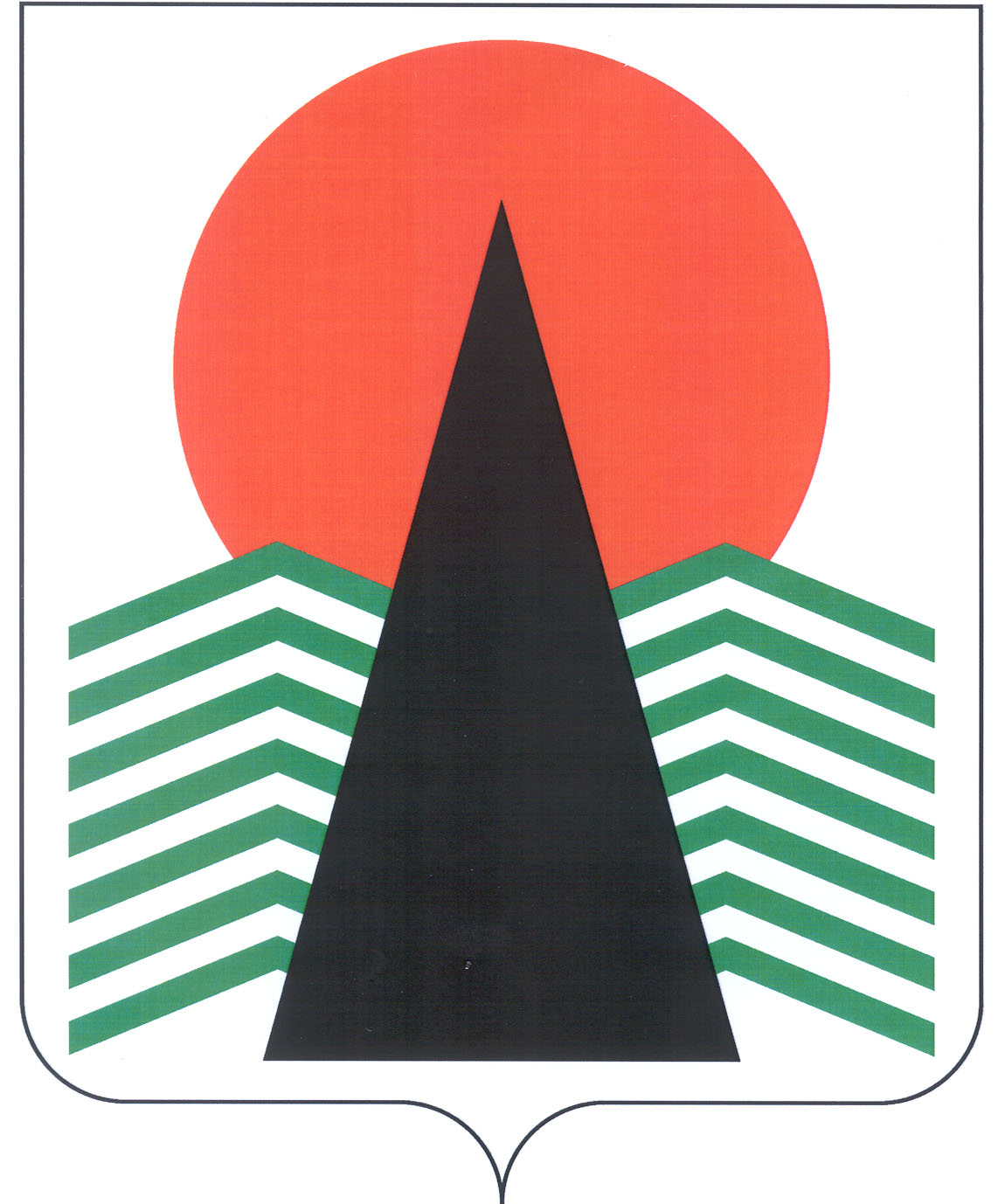 АДМИНИСТРАЦИЯ  НЕФТЕЮГАНСКОГО  РАЙОНАпостановлениег.НефтеюганскОб оплате труда работников, предоставлении социальных гарантий и компенсаций работникам муниципального учреждения «Многофункциональный центр предоставления государственных и муниципальных услуг» В соответствии со статьей 144 Трудового кодекса Российской Федерации, статьей 86 Бюджетного кодекса Российской Федерации, статьей 54 Устава муниципального образования Нефтеюганский район, распоряжением администрации Нефтеюганского района от 05.03.2012 № 288-ра «Об утверждении устава муниципального учреждения «Многофункциональный центр предоставления государственных и муниципальных услуг»  п о с т а н о в л я ю:Утвердить:Положение об оплате труда работников, предоставлении социальных гарантий и компенсаций работникам муниципального учреждения «Многофункциональный центр предоставления государственных и муниципальных услуг» согласно приложению № 1.Размеры должностных окладов работников муниципального учреждения «Многофункциональный центр предоставления государственных и муниципальных услуг» согласно приложению № 2.Положение о премировании по результатам работы за месяц работников муниципального учреждения «Многофункциональный центр предоставления государственных и муниципальных услуг» согласно приложению № 3.Форму ведомости на выплату премии по результатам работы за месяц согласно приложению № 4.Форму ведомости на выплату премии по результатам работы за год согласно приложению № 5.Перечень должностей, занятых на работе с вредными и (или) опасными условиями труда, согласно приложению № 6.Перечень должностей, выполняющих работу в условиях, отклоняющихся от нормальных (разъездной характер работ), согласно приложению № 7.Перечень должностей, относимых к административно-управленческому, основному и вспомогательному персоналу, согласно приложению № 8.Перечень и размеры выплат компенсационного характера согласно приложению № 9.Перечень и размер выплат стимулирующего характера согласно приложению № 10.Перечень и размеры установленных иных выплат согласно приложению № 11.Признать утратившими силу постановления администрации Нефтеюганского района:от 30.10.2015 № 1977-па-нпа «Об оплате труда работников, предоставлении социальных гарантий и компенсаций работникам муниципального учреждения «Многофункциональный центр предоставления государственных 
и муниципальных услуг»;от 13.05.2016 № 630-па-нпа «О внесении изменений в постановление  администрации Нефтеюганского района от 30.10.2015 № 1977-па-нпа»;от 26.10.2016 № 1775-па-нпа «О внесении изменений в постановление администрации Нефтеюганского района от 30.10.2015 № 1977-па-нпа»;от 13.03.2017 № 374-па-нпа «О внесении изменений в постановление администрации Нефтеюганского района от 30.10.2015 № 1977-па-нпа»;Настоящее постановление подлежит официальному опубликованию 
в газете «Югорское обозрение» и размещению на официальном сайте органов местного самоуправления Нефтеюганского района.Настоящее постановление вступает в силу после официального опубликования и распространяет свое действие на правоотношения, возникшие 
с 01.04.2017.Глава района 					 		Г.В.ЛапковскаяПриложение № 1к постановлению администрацииНефтеюганского районаот 16.05.2017 № 765-па-нпаПОЛОЖЕНИЕоб оплате труда работников, предоставлении социальных гарантий и компенсаций работникам муниципального учреждения «Многофункциональный центр предоставления государственных и муниципальных услуг»(далее - Положение)Раздел 1. Общие положенияНастоящее Положение регулирует порядок и условия оплаты труда работников муниципального учреждения «Многофункциональный центр предоставления государственных и муниципальных услуг» (далее – Учреждение).Для целей настоящего Положения используются следующие основные термины и понятия:профессиональные квалификационные группы (далее – ПКГ) – группы профессий рабочих и должностей служащих, сформированные с учётом сферы деятельности на основе требований к уровню квалификации, которые необходимы для осуществления соответствующей профессиональной деятельности».квалификационные уровни ПКГ работников – профессии рабочих 
и должности служащих, сгруппированные внутри ПКГ работников по уровню должностной (профессиональной) компетенции (совокупности знаний, умений, профессиональных навыков, ответственности в принятии решений), необходимой 
для выполнения работы;должностной оклад (оклад) – фиксированный размер оплаты труда работника за исполнение трудовых (должностных) обязанностей определенной сложности за календарный месяц без учета компенсационных, стимулирующих, иных выплат, предусмотренных настоящим Положением (далее – оклад);выплаты компенсационного характера – выплаты, обеспечивающие оплату труда в повышенном размере работникам за работу в условиях труда, отклоняющихся от нормальных, за работу в местностях с особыми климатическими условиями; выплаты стимулирующего характера – выплаты, предусматриваемые 
с целью повышения мотивации к качественному, результативному труду работников, а также поощрения за выполненную работу;иные выплаты, предусмотренные действующим законодательством Российской Федерации, настоящим Положением – это выплаты предусматривающие расходы, связанные с предоставлением работникам учреждения социальных льгот, 
в частности единовременной выплаты при предоставлении ежегодного оплачиваемого отпуска.Размер заработной платы работников Учреждения не может быть ниже величины минимальной заработной платы, установленной в Ханты-Мансийском автономном округе - Югре (далее – автономный округ). В случае если устанавливаемый размер заработной платы не достигает указанной в настоящем пункте величины, при условии выполнения работниками нормы труда и отработки месячной нормы рабочего времени, работникам производится доплата в пределах доведенных бюджетных ассигнований по фонду оплаты труда.Предельный уровень соотношения среднемесячной заработной платы руководителя Учреждения, заместителя руководителя Учреждения, главного бухгалтера Учреждения, формируемой за счет всех источников финансового обеспечения и рассчитываемой за календарный год, и среднемесячной заработной платы работников Учреждения (без учета заработной платы руководителя Учреждения, заместителя руководителя Учреждения, главного бухгалтера Учреждения) определяется нормативным правовым актом администрации Нефтеюганского района.Заработная плата работников Учреждения состоит из:должностного оклада (оклада);выплат компенсационного характера;выплат стимулирующего характера;иных выплат, предусмотренных действующим законодательством Российской Федерации, настоящим Положением.Ежемесячные выплаты, надбавки и доплаты, предусмотренные настоящим Положением, применяются к должностному окладу (окладу) работника Учреждения.Месячный фонд оплаты труда (МФОТ) формируется из должностного оклада, ежемесячных выплат стимулирующего характера с учетом выплат за работу 
в местностях с особыми климатическими условиями (районного коэффициента 
и процентной надбавки за работу в районах Крайнего Севера и приравненных к ним местностях).Фонд оплаты труда работников Учреждения на соответствующий год формируется на календарный год исходя из средств бюджета Нефтеюганского района.На выплаты стимулирующего характера ежегодно направляется не менее 30 процентов средств, предусмотренных фондом оплаты труда работников Учреждения.Раздел 2. Должностные оклады руководителей, специалистов и служащихРаботникам Учреждения должностной оклад (оклад) устанавливается на основе отнесения занимаемых ими должностей к ПКГ, утвержденным приказами Министерства здравоохранения и социального развития Российской Федерации 
от 29.05.2008 № 248н «Об утверждении профессиональных квалификационных групп общеотраслевых профессий рабочих» (в редакции от 12.08.2008), от 29.05.2008          № 247н «Об утверждении профессиональных квалификационных групп общеотраслевых должностей руководителей, специалистов и служащих» (в редакции от 11.12.2008) и уровню квалификации, сложности и объема выполняемой работы и других факторов, которые необходимы для осуществления профессиональной деятельности, установленных в приложении № 2 к постановлению.Раздел 3. Выплаты компенсационного характераК выплатам компенсационного характера относятся:выплаты за работу в местностях с особыми климатическими условиями;выплаты за работу в условиях, отклоняющихся от нормальных 
(при совмещении профессий (должностей), работе в выходные и нерабочие праздничные дни, при выполнении работ в условиях, отклоняющихся 
от нормальных);выплаты за работу с вредными и (или) опасными условиями труда.Выплаты за работу в местностях с особыми климатическими условиями (районный коэффициент и ежемесячная процентная надбавка к заработной плате 
за работу в районах Крайнего Севера и приравненных к ним местностях) устанавливаются в соответствии со статьей 148 Трудового кодекса Российской Федерации и решением Думы Нефтеюганского района.Выплаты за работу в условиях, отклоняющихся от нормальных 
(при совмещении профессий (должностей), работе в выходные и нерабочие праздничные дни, при выполнении работ в условиях, отклоняющихся 
от нормальных), производятся в соответствии со статьями 149-153 Трудового кодекса Российской Федерации.При совмещении профессий (должностей), расширение зон обслуживания, увеличении объема работы или исполнении обязанностей временно отсутствующего работника без освобождения от работы, определенной трудовым договором, в соответствии со статьей 151 Трудового кодекса Российской Федерации работнику производится доплата.Размер доплаты устанавливается по соглашению сторон трудового договора 
с учетом объема дополнительной работы.Оплата труда в выходные и нерабочие праздничные дни в соответствии со статьей 153 Трудового кодекса Российской Федерации оплачивается не менее чем 
в двойном размере:работникам, получающим оклад (должностной оклад), - в размере 
не менее одинарной дневной или часовой ставки (части оклада (должностного оклада) за день или час работы) сверх оклада (должностного оклада) если работа в выходной или нерабочий праздничный день производилась в пределах месячной нормы рабочего времени, и в размере не менее двойной или часовой ставки (части оклада (должностного оклада) за день или час работы) сверх оклада (должностного оклада), если работа производилась сверх месячной нормы рабочего времени.По желанию работника, работавшего в выходной или нерабочий праздничный день, предоставляется другой день отдыха. В этом случае работа в выходной или нерабочий праздничный день оплачивается в одинарном размере, а день отдыха оплате не подлежит. При выполнении работ в условиях, отклоняющихся от нормальных, 
в соответствии со статьей 149 Трудового кодекса Российской Федерации, работникам, работа которых имеет разъездной характер, выплачивается доплата 
в размере четырех процентов от должностного оклада согласно приложению № 7 
к настоящему постановлению.Выплата работникам за работу с вредными и (или) опасными условиями труда в соответствии со статьей 147 Трудового кодекса Российской Федерации выплачивается в размере четырех процентов от должностного оклада согласно приложению № 6 к настоящему постановлению. Выплаты, указанные в настоящем разделе, начисляются к должностному окладу и не образуют увеличение должностного оклада для исчисления других выплат, надбавок, доплат, кроме районного коэффициента и процентной надбавки 
к заработной плате за работу в районах Крайнего Севера и приравненных к ним местностях.Выплаты, указанные в настоящем разделе, производятся в пределах бюджетных ассигнований на оплату труда работников Учреждения.Раздел 4. Выплаты стимулирующего характераК выплатам стимулирующего характера относятся:ежемесячная надбавка за стаж работы;премии по результатам работы за месяц, год;премии за выполнение особо важных и сложных заданий.Ежемесячная надбавка за стаж работы к должностному окладу устанавливается всем работникам Учреждения в следующих размерах:от 1 года до 5 лет – 10 процентов от оклада;от 5 до 10 лет – 15 процентов от оклада;от 10 до 15 лет – 20 процентов от оклада;более 15 лет – 30 процентов от оклада.В стаж работы для исчисления ежемесячной надбавки к должностному окладу в соответствии с федеральным законодательством, законодательством автономного округа включаются периоды работы в федеральных органах государственной власти, органах власти субъектов Российской Федерации, в органах местного самоуправления, в органах государственной власти и управления СССР 
и РСФСР и иных государственных органах на территории СССР, периоды замещения должностей государственной гражданской и муниципальной службы, воинских должностей и должностей в правоохранительных органах, на должностях, 
не отнесенных к должностям муниципальной службы и осуществляющих техническое обеспечение деятельности в органах местного самоуправления, работы по специальности в учреждениях и организациях всех форм собственности, а также периоды работы в Учреждении.Для определения стажа работы, дающего право на установление надбавки к окладу, указанные периоды суммируются независимо от перерывов в работе.Основным документом для определения стажа работы, дающего право 
на установление надбавки к окладу, является трудовая книжка или иной документ, подтверждающий стаж работы в соответствующем учреждении, на соответствующих должностях, а для граждан, уволенных с военной службы – военный билет или другой документ, подтверждающий период военной службы.При совмещении профессий (должностей), расширении зон обслуживания, увеличении объема работы или исполнении обязанностей временно отсутствующего работника без освобождения от работы, определенной трудовым договором, надбавка к окладу применяется только к окладу по основной работе.Ответственным за своевременность установления ежемесячной надбавки к должностному окладу за стаж работы является ведущий специалист по кадрам Учреждения.Премия по результатам работы за месяцРазмер ежемесячного премирования составляет 115 процентов 
от установленного должностного оклада.Порядок и условия выплаты премии по результатам работы за месяц установлены приложением № 3 к постановлению.Премия по результатам работы за год4.4.1. Работникам выплачивается премия по результатам работы за год за добросовестное выполнение должностных (трудовых) обязанностей по результатам работы календарного года (далее – премия по результатам работы за год) в размере 
до двух с половиной месячных фондов оплаты труда.  	4.4.2. Месячный фонд оплаты труда для выплаты премии по результатам работы за год формируется из должностного оклада, ежемесячной премии, ежемесячной надбавки за стаж работы с учетом выплат за работу в местностях 
с особыми климатическими условиями (районного коэффициента и процентной надбавки за работу в районах Крайнего Севера и приравненных к ним местностях).	4.4.3. Премия по результатам работы за год выплачивается работникам, которые состояли в списочном составе на 31 декабря.		4.4.4. Премия по результатам работы за год выплачивается работникам, проработавшим неполный календарный год по следующим причинам:вновь принятым на работу (назначенным на должность);рождением ребенка (отпуск по уходу за ребенком до достижения 
им возраста трех лет);вышедшим из отпуска по уходу за ребенком до достижения им возраста трех лет;уволившимся с работы по собственному желанию в связи с призывом 
на службу в армию, с трудоустройством в муниципальное учреждение или орган местного самоуправления Нефтеюганского района, с уходом на пенсию;расторжением трудового договора по состоянию здоровья в соответствии с медицинским заключением;в связи с ликвидацией Учреждения;сокращением численности и штата работников;уволившимся с работы в порядке перевода в муниципальное учреждение или орган местного самоуправления Нефтеюганского района;прекращением трудового договора в связи со смертью работника, выплачивается членам его семьи или лицу, находившемуся на иждивении умершего на день его смерти.	4.4.5. Премия по результатам работы за год не выплачивается работникам, уволенным в течение календарного года по собственному желанию или за виновные действия, а также имеющие неснятые дисциплинарные взыскания.	4.4.6. Премия по результатам работы за год выплачивается работникам 
за фактически отработанное время в календарном году. В отработанное время включаются периоды времени, когда за работниками сохранилось место работы и средняя заработная плата, за исключением случаев временной нетрудоспособности и дополнительных отпусков, предоставляемых 
в связи с обучением.  	4.4.7. Размер премии по результатам работы за год, подлежащий выплате, оформляется ведомостью согласно приложению № 5 к постановлению.  	4.4.8.  Премия по результатам работы за год руководителю Учреждения выплачивается на основании решения Главы Нефтеюганского района, принятого по результатам итоговой оценки показателей эффективности деятельности руководителя Учреждения.Премия за выполнение особо важных и сложных заданийРаботникам Учреждения за выполнение особо важных и сложных заданий выплачивается премия по согласованию с главным распорядителем бюджетных средств (администрация Нефтеюганского района) в размере до одного месячного фонда оплаты труда.Выплаты стимулирующего характера, предусмотренные настоящим Положением, учитываются при исчислении средней заработной платы (среднего заработка) для всех случаев определения её размера, предусмотренных Трудовым кодексом Российской Федерации.Выплаты стимулирующего характера (надбавка за стаж работы и премия по результатам работы за месяц), которые установлены работникам Учреждения 
в процентах к должностному окладу, начисляются, в том числе на двойную дневную или часовую тарифную ставку, выплачиваемые за работу в выходной 
или праздничный день.4.8. Выплаты, указанные в настоящем разделе, производятся в пределах бюджетных ассигнований на оплату труда работников Учреждения.Раздел 5. Иные выплатыК иным выплатам относятся:Единовременная выплата при предоставлении ежегодного оплачиваемого отпуска.Единовременная выплата при предоставлении ежегодного оплачиваемого отпуска устанавливается в размере одного месячного фонда оплаты труда 
и выплачивается один раз в календарном году при уходе работника в ежегодный оплачиваемый отпуск. Единовременная выплата при предоставлении ежегодного оплачиваемого отпуска осуществляется на основании приказа директора Учреждения, согласно заявлению работника о предоставлении ежегодного оплачиваемого отпуска.В случае разделения ежегодного (очередного) оплачиваемого отпуска 
на части в установленном порядке, единовременная выплата к ежегодному оплачиваемому отпуску выплачивается при предоставлении любой из частей указанного отпуска продолжительностью не менее 14 календарных дней.Работникам, проработавшим менее года в органах местного самоуправления Нефтеюганского района, их структурных подразделениях, единовременная выплата при предоставлении ежегодного оплачиваемого отпуска за первый год работы производится пропорционально отработанному времени на дату предоставления отпуска.В отработанное время включаются периоды времени, когда за работниками сохранялось место работы.Переведенным работникам из одного органа местного самоуправления Нефтеюганского района в другой, а также переведенным внутри их структур, в стаж работы для получения единовременной выплаты при предоставлении ежегодного оплачиваемого отпуска включается время работы в органах местного самоуправления Нефтеюганского района, их структурных подразделениях, из которых был переведен работник, на основании представленной справки о том, что данному работнику единовременная выплата к отпуску не производилась в текущем календарном году. Лицам, приступившим к работе после выхода из отпуска по уходу за ребенком до достижения им возраста трёх лет, единовременная выплата при предоставлении ежегодного оплачиваемого отпуска производится пропорционально отработанному времени с даты выхода из отпуска по уходу за ребенком до достижения им возраста трёх лет. В отработанное время включаются периоды времени, когда за работниками сохранялось место работы.Единовременная выплата к отпуску не выплачивается работникам, принятым на работу по совместительству.Выплата, указанная в настоящем разделе, производится в пределах бюджетных ассигнований на оплату труда работников Учреждения и учитывается при исчислении средней заработной платы (среднего заработка) для всех случаев  определения её размера, предусмотренных Трудовым кодексом Российской Федерации.Раздел 6. Предоставление социальных гарантий и компенсацийЕдиновременная выплата в связи со смертью близких родственников (родители, муж (жена), дети) выплачивается работникам в размере 15000 (пятнадцать тысяч) рублей по личному заявлению работника, при предоставлении заверенных надлежащим образом копий свидетельства о смерти и документов, подтверждающих родственные или семейные отношения (свидетельства о рождении, свидетельства о регистрации брака, постановления об установлении опеки (попечительства).	6.2. Основанием для единовременной выплаты в связи со смертью родственников (родители, муж (жена), дети) является приказ директора Учреждения.Приложение № 2к постановлению администрации Нефтеюганского районаот 16.05.2017 № 765-па-нпаРАЗМЕРЫдолжностных окладов работников муниципального учреждения «Многофункциональный центр предоставления государственных 
и муниципальных услуг»Профессиональные квалификационные группы общеотраслевых профессий рабочихДолжности руководителей, специалистов и служащих, не отнесенных 
к профессиональным квалификационным группамПриложение № 3к постановлению администрацииНефтеюганского районаот 16.05.2017 № 765-па-нпаПОЛОЖЕНИЕ о премировании по результатам работы (за месяц) работников муниципального учреждения «Многофункциональный центр предоставления государственных и муниципальных услуг»(далее – Положение)Премирование работников Учреждения осуществляется за качественное 
и своевременное выполнение трудовых обязанностей, инициативность, дисциплинированность в целях материального стимулирования, повышения эффективности и качества труда.Общие положенияНастоящее Положение распространяется на руководителя и работников муниципального учреждения «Многофункциональный центр предоставления государственных и муниципальных услуг», заработная плата которых полностью финансируется из бюджета Нефтеюганского района.Премии по результатам работы за месяцПремия по результатам работы за месяц (далее – премия) осуществляется ежемесячно за счет фонда оплаты труда.Максимальный размер премии работникам Учреждения составляет 
115 процентов от установленного должностного оклада.Премия выплачивается за фактически отработанное время в календарном месяце.Фактически отработанное время для расчета размера премии определяется согласно табелю учета рабочего времени.Условия премирования по результатам работы за месяцПремирование в максимальном размере осуществляется при выполнении следующих условий:качественное, своевременное выполнение функциональных обязанностей, определенных утвержденными положениями об отделах и должностными инструкциями;соблюдение трудовой дисциплины, умение организовать работу, эмоциональная выдержка, бесконфликтность, создание здоровой, деловой обстановки в коллективе;оперативность и профессионализм в решении вопросов, входящих 
в компетенцию работника;применение современных форм и методов работы, поддержание высокого уровня профессиональной квалификации.Порядок установления премииВыплата премии производится на основании ведомости, утвержденной директором Учреждения, по форме согласно приложению № 4 к постановлению (далее – ведомость) с учетом выполненных условий, перечисленных в пункте 2 настоящего Положения:заместителю директора, главному бухгалтеру, специалистам и иным работникам, подчиненным директору непосредственно;руководителям подразделений Учреждения, специалистам и иным работникам, подчиненным заместителю директора непосредственно, – по представлению заместителя директора;другим работникам, занятым в подразделениях Учреждения, – по представлению руководителей, курирующих данное подразделение.Ежемесячно, до 25 числа текущего месяца, заместитель директора Учреждения представляет в бухгалтерию ведомость на выплату премии 
по результатам работы за месяц.В случае снижения премии в ведомости указывается причина снижения премии.Перечень оснований, за которые производится снижение размера ежемесячной премии:Снижение премии работникам оформляется приказом директора Учреждения на основании представленной ведомости. В случае снижения премии работники должны быть ознакомлены с принятым решением под роспись и имеют право обжаловать решение о снижении премии в установленном законодательством порядке. Факт обжалования не приостанавливает действие решения о снижении премии.Приложение № 4к постановлению администрации Нефтеюганского районаот 16.05.2017 № 765-па-нпаУТВЕРЖДАЮДиректор МУ «Многофункциональный центр предоставления государственныхи муниципальных услуг»__________________________________________________________ВЕДОМОСТЬ на выплату премии по результатам работы за _____________________________________ (месяц)*рассчитывается бухгалтерией______________________ ________________________                (подпись)                            (фамилия, инициалы)Дата__________________Ведущий специалист по кадрам ______________________ ________________________               (подпись)                               (фамилия, инициалы)Дата _________________Главный бухгалтер______________________ _________________________              (подпись)                                (фамилия, инициалы) Дата _________________Приложение № 5к постановлению администрацииНефтеюганского районаот 16.05.2017 № 765-па-нпаУТВЕРЖДАЮДиректор МУ «Многофункциональный центр предоставления государственныхи муниципальных услуг»__________________________________________________________ВЕДОМОСТЬ на выплату премии по результатам работы за _____________________________________ (год)______________________ ________________________                (подпись)                           (фамилия, инициалы)Дата__________________Ведущий специалист по кадрам ______________________ ________________________                (подпись)                           (фамилия, инициалы)Дата _________________Главный бухгалтер______________________ ________________________                (подпись)                            (фамилия, инициалы)Дата _________________  Приложение № 6к постановлению администрацииНефтеюганского районаот 16.05.2017 № 765-па-нпаПЕРЕЧЕНЬдолжностей, занятых на работе с вредными и (или) опасными условиями трудаПриложение № 7к постановлению администрацииНефтеюганского районаот 16.05.2017 № 765-па-нпаПЕРЕЧЕНЬдолжностей, выполняющих работу в условиях, отклоняющихся 
от нормальных (разъездной характер работы)Приложение № 8к постановлению администрации Нефтеюганского районаот 16.05.2017 № 765-па-нпаПЕРЕЧЕНЬ должностей относимых к административно-управленческому, 
основному и вспомогательному персоналуПриложение № 9к постановлению администрации Нефтеюганского районаот 16.05.2017 № 765-па-нпаПеречень и размеры выплат компенсационного характераПриложение № 10к постановлению администрации Нефтеюганского районаот 16.05.2017 № 765-па-нпаПеречень и размер выплат стимулирующего характераПриложение № 11к постановлению администрации Нефтеюганского районаот 16.05.2017 № 765-па-нпаПеречень и размеры установленных иных выплат16.05.2017№ 765-па-нпа№ 765-па-нпа№ п/пКвалификационный уровеньНаименование должностиДолжностной оклад, руб.1.Профессиональные квалификационные группы общеотраслевых должностей руководителей, специалистов и служащихПрофессиональные квалификационные группы общеотраслевых должностей руководителей, специалистов и служащихПрофессиональные квалификационные группы общеотраслевых должностей руководителей, специалистов и служащихПрофессиональная квалификационная  группа «Общеотраслевые должности служащих второго уровня»Профессиональная квалификационная  группа «Общеотраслевые должности служащих второго уровня»Профессиональная квалификационная  группа «Общеотраслевые должности служащих второго уровня»1.1.1.1 квалификационный уровеньсекретарь руководителя61021.1.2.2 квалификационный уровеньзаведующий хозяйством 66981.2.Профессиональная квалификационная группа «Общеотраслевые  должности служащих третьего уровня»Профессиональная квалификационная группа «Общеотраслевые  должности служащих третьего уровня»Профессиональная квалификационная группа «Общеотраслевые  должности служащих третьего уровня»1.2.1.1 квалификационный уровеньюрисконсульт71441.2.2.4 квалификационный уровеньведущий бухгалтер, ведущий экономист, ведущий специалист по кадрам, ведущий специалист по охране труда8661№ п/пКвалификационный уровеньНаименование должностиДолжностной оклад, руб.1.4.Профессиональная квалификационная группа «Общеотраслевые профессии рабочих первого уровня»Профессиональная квалификационная группа «Общеотраслевые профессии рабочих первого уровня»Профессиональная квалификационная группа «Общеотраслевые профессии рабочих первого уровня»1.4.1.1 квалификационный уровеньНаименование профессий рабочих, по которым предусмотрено присвоение 1, 2 и 3 квалификационных разрядов 
в соответствии 
с Единым тарифно-квалификационным справочником работ и профессий рабочих:1.4.1.1 квалификационный уровенькурьер4867№ п/пНаименование должностейДолжностной оклад, руб.1.Директор169962.Заместитель директора152623.Главный бухгалтер121444.Начальник юридического отдела108655. Начальник отдела информационно-аналитической работы108656.Начальник отдела информационных технологий и безопасности108657.Заместитель главного бухгалтера104398.Главный специалист по обслуживанию автоматизированных систем90289.Главный специалист по защите информации902810.Ведущий специалист по организационной работе 866111.Ведущий специалист по контролю и обработке документов 866112.Инспектор по приему и выдаче документов 2 категории770913.Инспектор по приему и выдаче документов 714414.Специалист по контролю и обработке документов714415.Инженер по организации эксплуатации и ремонту зданий и сооружений 7618№ п/пНаименование основанийпоказатель% снижения1.Некачественное, несвоевременное выполнение функциональных обязанностей; неквалифицированная подготовка и оформление документов; нарушение сроков предоставления установленной отчетности, определенного задания; предоставление неверной информации; нарушение правил внутреннего трудового распорядка 
и требований к служебному поведению работника1 случайдо 1002.Некачественное, несвоевременное выполнение распоряжений, приказов 
и поручений руководителя отдела, управления, учреждения1 случайдо 1003.Нарушение правил техники безопасности и правил пожарной безопасности, грубого нарушения требований охраны труда1 случайдо 1004.Отсутствие контроля за работой подчиненных служб или работников1 случайдо 505.Использование рабочего времени в личных целях1 случайдо 50№ 
п/пФамилия, имя,отчествоЗанимаемая
должностьРазмер 
премии по
положению%сниженияРазмер
премии к выплате 
после
снижения*Причина снижения1234567№ п/пФамилия, имя,отчествоЗанимаемая
должностьРазмер премии 1234№ п/пНаименование должностей1.Директор2.Заместитель директора3.Главный бухгалтер4.Заместитель главного бухгалтера5.Начальник управления по организации оказания услуг6.Заместитель начальника управления по организации оказания услуг7.Начальник отдела информационных технологий и безопасности8.Главный специалист по обслуживанию автоматизированных систем9.Главный специалист по защите информации10.Ведущий бухгалтер11.Ведущий экономист12.Ведущий юрисконсульт13.Ведущий специалист по организационной работе14.Ведущий специалист по контролю и обработке документов15.Ведущий специалист по кадрам16.Заведующий хозяйством17.Специалист по охране труда 1 категории18.Секретарь руководителя19.Юрисконсульт20.Специалист по контролю и обработке документов21.Инспектор по приему и выдаче документов 2 категории22.Инспектор по приему и выдаче документов23.Курьер24.Рабочий по ремонту зданий и сооружений№ п/пНаименование должностей1.Курьер2.Инспектор по приему и выдаче документовГруппа должностейКритерииДолжностиОсновной персонал учрежденияРаботники учреждения, непосредственно оказывающие услуги (выполняющие работы), направленные на достижение определенных уставом учреждения целей его деятельности, а так же их непосредственные руководителиИнспектор по приему и выдаче документовИнспектор по приему и выдаче документов 2 категорииВедущий специалист по организационной работеВедущий специалист по контролю и обработке документовСпециалист по контролю 
и обработке документовГлавный специалист по обслуживанию автоматизированных системГлавный специалист по защите информацииАдминистративно-управленческий персонал учрежденияРаботники учреждения, занятые управлением (организацией) оказания услуг (выполнения работ), 
а также работники учреждения, выполняющие административные функции, необходимые для обеспечения его деятельностиДиректорЗаместитель директораГлавный бухгалтерЗаместитель главного бухгалтераНачальник юридического отделаНачальник отдела информационно-аналитической работыНачальник отдела информационных технологий и безопасностиВедущий бухгалтерВедущий экономистВедущий специалист 
по кадрамВедущий специалист по охране трудаЮрисконсультЗаведующий хозяйствомВспомогательный персоналСоздающие условия для оказания услуг (выполнения работ), направленных на достижение определенных уставом учреждения целей его деятельности, включая обслуживание зданий и оборудованияИнженер по организации эксплуатации и ремонту зданий и сооруженийСекретарь руководителяКурьер№ п/пНаименование компенсационной выплатыРазмер компенсационной выплатыУсловия осуществления компенсационной выплаты (фактор, обусловливающий получение выплаты)1234Выплаты за работу в местностях с особыми климатическими условиямиВыплаты за работу в местностях с особыми климатическими условиямиВыплаты за работу в местностях с особыми климатическими условиямиВыплаты за работу в местностях с особыми климатическими условиями1.1.Районный коэффициентв размере 70% В соответствии со статьями 315-317 Трудового кодекса Российской Федерации и решением Думы Нефтеюганского района1.2.Процентная надбавка к заработной плате за стаж работы в районах Крайнего Севера и приравненных к ним местностяхне более 50%В соответствии со статьями 315-317 Трудового кодекса Российской Федерации и решением Думы Нефтеюганского районаВыплаты за работу в условиях, отклоняющихся от нормальныхВыплаты за работу в условиях, отклоняющихся от нормальныхВыплаты за работу в условиях, отклоняющихся от нормальныхВыплаты за работу в условиях, отклоняющихся от нормальных2.1.При совмещении профессий   (должностей)Размер доплаты устанавливается по соглашению сторон трудового договора 
с учетом объема дополнительной работыВ соответствии со статьей 151 Трудового кодекса Российской Федерации 2.2.Работа в выходные и нерабочие праздничные дниОплачивается не менее чем в двойном размере. По желанию работника предоставляется другой день отдыха. В этом случае рабочий день оплачивается в одинарном размере, а день отдыха оплате не подлежит.В соответствии со статьей 153 Трудового кодекса Российской Федерации2.3.Выполнение работ в условиях,     отклоняющихся от нормальных  (работникам, работа которых имеет разъездной характер)Выплачивается доплата в размере четырех процентов от должностного окладаВ соответствии со статьей 149 Трудового кодекса Российской Федерации1234Выплаты за работу с вредными и (или) опасными условиями трудаВыплаты за работу с вредными и (или) опасными условиями трудаВыплаты за работу с вредными и (или) опасными условиями трудаВыплаты за работу с вредными и (или) опасными условиями труда3.1.Выплаты за работу с вредными и (или) опасными условиями трудаВыплачивается доплата в размере четырех процентов от должностного окладаВ соответствии со статьей 147 Трудового кодекса Российской ФедерацииПо результатам специальной оценки условий труда работника; вредные условия труда (класс 3), опасные условия труда (класс 4)№ п/пНаименование выплатыДиапазон выплатыУсловия осуществления выплатыПериодичность осуществления выплаты1.Ежемесячная надбавка за стаж работыне более 30% от оклада  (должностного оклада)от 1 года до 5 лет – 10 процентов от оклада;от 5 до 10 лет – 15 процентов от оклада;от 10 до 15 лет – 20 процентов от оклада;более 15 лет – 30 процентов от окладаежемесячно                (на постоянной основе)2.Премии по результатам работы за месяцне более 115%порядок и условия выплаты премии по результатам работы за месяц установлены приложением № 3 к настоящему постановлениюза фактически отработанное время в календарном месяце3.Премия по результатам работы за годдо двух 
с половиной месячных фондов оплаты труданадлежащее исполнение возложенных на работника функций и полномочий в отчетном периодеодин раз в год 4.Премии за выполнение особо важных и сложных заданийдо одного месячного фонда оплаты трудаза выполнение особо важных и сложных заданийвыплачивается премия по согласованию 
с главным распорядителем бюджетных средств (администрация Нефтеюганского района)№ п/пНаименование выплатыРазмер выплатыУсловия осуществления выплатыПериодичность осуществления выплаты1.Единовременная выплата при предоставлении ежегодного оплачиваемого отпускав размере одного месячного фонда оплаты трудаосуществляется на основании приказа директора Учреждения, согласно заявлению работника о предоставлении ежегодного оплачиваемого отпускаодин раз в календарном году при уходе работника в ежегодный оплачиваемый отпуск